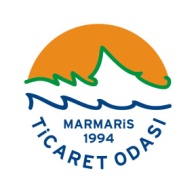 MARMARİS TİCARET ODASI ANUGA / KÖLN İŞ GEZİSİ KATILIMI İÇİN ÖNEMLİ NOTLARKontenjanımız 10  kişi ile sınırlıdır. Tarih sırasına göre belirtilen evrak listesini getiren ilk 10 firma için yukarıda belirtilen fiyatlar geçerlidir. KOSGEB üyelik ve KOSGEB Genel Destek programı başvurularınızı en geç 24 AĞUSTOS 2017 tarihine kadar tamamlamanız gerekmektedir. Ön finansmandan yararlanmayacak katılımcılarımızın KOSGEB desteklerinden yararlanabilmek için acente ödemelerini firmaların kurumsal hesaplarından EFT veya havale yoluyla yapması gerekmektedir (Geziye katılan işletme şahıs firması ise işletme sahibinin adı,  şirket ise ödeme dekontunda ödemeyi yapan şirketin adının mutlaka yer alması gerekmektedir. Firmaya elden peşin verilen ödemeler KABUL EDİLMEMEKTEDİR)KOSGEB Yurt Dışı İş Gezisi Desteği'nden faydalanmak için sektörel uyum ve NACE kodu uygunluğunun ilgili KOSGEB Uzmanına teyit ettirilmesi gerekmektedir.Bu kapsamda; KOSGEB tarafından desteklenen sektörlerin içinde yer aldığınızı http://www.kosgeb.gov.tr/Pages/UI/b.aspx?ref=16 linkinden kontrol etmeniz rica olunur. KOSGEB'in KOBİ tanımıyla uyumlu olduğunuzu http://www.kosgeb.gov.tr/Pages/UI/KOBIMiyim.aspx  linkinden kontrol etmeniz rica olunur.KOSGEB üyeliğinizi ve KOSGEB desteklerinden yararlanabileceğinizihttp://www.kosgeb.gov.tr/Pages/UI/DurumSorgula.aspx linkinden kontrol etmeniz rica olunur.Yurt dışı çıkış harcını tüm katılımcıların kendilerinin yatırması gerekmektedir.Detaylı programa tam uyum sağlanması gerekmektedir. Yurt Dışı İş Gezisine katılacak işletme temsilcileri: işletme sahibi, ortağı veya çalışanı olmalıdır.Tüm katılımcıların seyahat ile ilgili uçak biniş kartları, fuar giriş biletleri vb. belgelerinin asıllarını saklamaları gerekmektedir. KOSGEB desteğinden faydalanılması için katılımcıların mutlaka Marmaris Ticaret Odası ve KOSGEB üyesi olması gerekmektedir. KOSGEB üyelerince gerekli süreçlerin/evrakların tamamlanması durumunda İşletme başına konaklama ve ulaşım bedelinin  %50’si 3.000 TL’ye kadar KOSGEB desteği kapsamındadır. KOSGEB Genel Destek Programı kapsamında yer alan Yurt Dışı İş Gezisi Desteği'nın süresi, her bir işletme için 3 (üç) yıl olup desteğin üst limiti 20.000 (yirmi bin) TL’dir.KOSGEB desteğinden faydalanabilmek amacıyla KOSGEB nezdinde gerçekleştirilmesi gereken 3 aşamalı işlemlerden;1.Aşama: KOSGEB üyesi olunması2.Aşama: KOSGEB genel destek başvurusunun yapılması3.Aşama: KOSGEB iş gezisi desteği başvurusu (iş gezisinin KOSGEB tarafından onaylanmasını müteakip tarafınıza e-posta ile bildirilecektir) katılımcı tarafından gerçekleştirilmesi gerekmektedir.